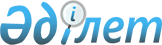 "2022 – 2024 жылдарға арналған аудандық бюджет туралы" Жалағаш аудандық мәслихатының 2021 жылғы 22 желтоқсандағы № 12-1 шешіміне өзгерістер енгізу туралыҚызылорда облысы Жалағаш аудандық мәслихатының 2022 жылғы 12 желтоқсандағы № 28-1 шешімі
      Жалағаш аудандық мәслихаты ШЕШТІ:
      1. "2022–2024 жылдарға арналған аудандық бюджет туралы" Жалағаш аудандық мәслихатының 2021 жылғы 22 желтоқсандағы № 12-1 (Нормативтік құқықтық актілерді мемлекеттік тіркеу тізілімінде №26266 болып тіркелген) шешіміне мынадай өзгерістер енгізілсін:
      1-тармақ жаңа редакцияда жазылсын:
      "1. 2022-2024 жылдарға арналған аудандық бюджет тиісінше 1, 2, 3-қосымшаларға сәйкес, оның ішінде 2022 жылға мынадай көлемдерде бекітілсін:
      1) кірістер – 13 720 292,8 мың теңге, оның ішінде:
      салықтық түсімдер – 1 726 796 мың теңге;
      салықтық емес түсімдер – 4 571,3 мың теңге;
      негізгі капиталды сатудан түсетін түсімдер – 120 898 мың теңге;
      трансферттер түсімі – 11 868 027,5 мың теңге;
      2) шығындар – 13 679 502,6 мың теңге;
      3) таза бюджеттік кредиттеу – 39 853 мың теңге;
      бюджеттік кредиттер – 225 187 мың теңге;
      бюджеттік кредиттерді өтеу – 185 334 мың теңге;
      4) қаржы активтерімен операциялар бойынша сальдо – 0;
      қаржы активтерін сатып алу – 0;
      мемлекеттің қаржы активтерін сатудан түсетін түсімдер – 0;
      5) бюджет тапшылығы (профициті) – -937,2 мың теңге;
      6) бюджет тапшылығын қаржыландыру (профицитін пайдалану) – 937,2 мың теңге;
      қарыздар түсімі – 225187 мың теңге;
      қарыздарды өтеу – 295 870 мың теңге;
      бюджет қаражатының пайдаланылатын қалдықтары – 230 706,8 мың теңге.".
      көрсетілген шешімнің 1, 4, 5, 6-қосымшалары осы шешімнің 1, 2, 3, 4-қосымшаларына сәйкес жаңа редакцияда жазылсын.
      2. Осы шешім 2022 жылғы 1 қаңтардан бастап қолданысқа енгізіледі. 2022 жылға арналған аудандық бюджет 2022 жылға арналған бюджеттік инвестициялық жобалардың тізбесі 2022 жылға арналған аудандық бюджетке облыстық бюджеттен қаралған ағымдағы нысаналы трансферттер 2022 жылға арналған аудан бюджетіне республикалық бюджеттен қаралған ағымдағы нысаналы трансферттер
					© 2012. Қазақстан Республикасы Әділет министрлігінің «Қазақстан Республикасының Заңнама және құқықтық ақпарат институты» ШЖҚ РМК
				
      Жалағаш аудандық мәслихатының хатшысы 

Г. Курманбаева
Жалағаш аудандық мәслихатының
2022 жылғы 12 желтоқсандағы
№ 28-1 шешіміне 1-қосымшаЖалағаш аудандық мәслихатының
2021 жылғы 22 желтоқсандағы
№ 12-1 шешіміне 1-қосымша
Санаты 
Санаты 
Санаты 
Санаты 
Сомасы,
мың теңге
Сыныбы 
Сыныбы 
Сыныбы 
Сомасы,
мың теңге
Кіші сыныбы
Кіші сыныбы
Сомасы,
мың теңге
Атауы
Кірістер
13720292,8
1
Салықтық түсiмдер
1 726796
01
Табыс салығы
383861
1
Корпоративтік табыс салығы
16059
2
Жеке табыс салығы
367802
03
Әлеуметтiк салық
315000
1
Әлеуметтiк салық
315000
04
Меншiкке салынатын салықтар
1007755
1
Мүлiкке салынатын салықтар
1007755
05
Тауарларға, жұмыстарға және қызметтерге салынатын iшкi салықтар
13980
2
Акциздер
1700
3
Табиғи және басқа да ресурстарды пайдаланғаны үшін түсетiн түсiмдер
6800
4
Кәсiпкерлiк және кәсіби қызметті жүргізгені үшін алынатын алымдар 
5480
08
Заңдық маңызды әрекеттерді жасағаны және (немесе) оған уәкілеттігі бар мемлекеттік органдар немесе лауазымды адамдар құжаттар бергені үшін алынатын міндетті төлемдер
6200
1
Мемлекеттiк баж
6200
2
Салықтық емес түсiмдер
4 571,3
01
Мемлекеттік меншіктен түсетін кірістер
402
5
Мемлекет меншігіндегі мүлікті жалға беруден түсетін кірістер
185
7
Мемлекеттік бюджеттен берілген кредиттер бойынша сыйақылар
182
9
Мемлекет меншігінен түсетін басқа да кірістер
35
06
Басқа да салықтық емес түсімдер
4169,3
1
Басқа да салықтық емес түсімдер
4169,3
3
Негізгі капиталды сатудан түсетін түсімдер
120898
01
Мемлекеттік мекемелерге бекітілген мемлекеттік мүлікті сату
104898
1
Мемлекеттік мекемелерге бекітілген мемлекеттік мүлікті сату
104898
03
Жерді және материалдық емес активтерді сату
16000
1
Жерді сату
15000
2
Материалдықемесактивтердісату
1000
4
Трансферттердің түсімдері
11 868 027,5
01
Төментұрғанмемлекеттiкбасқаруоргандарынантрансферттер 
158700,7
3
Аудандық маңызы бар қалалардың, ауылдардың, кенттердің, ауылдық округтардың бюджеттерінен трансферттер
158700,7
02
Мемлекеттік басқарудың жоғарғы тұрған органдарынан түсетін трансферттер
11709326,8
2
Облыстық бюджеттен түсетін трансферттер
11709326,8
Функционалдық топ
Функционалдық топ
Функционалдық топ
Функционалдық топ
Сомасы, мың теңге
Бюджеттік бағдарламалардың әкімшісі
Бюджеттік бағдарламалардың әкімшісі
Бюджеттік бағдарламалардың әкімшісі
Сомасы, мың теңге
Бағдарлама 
Бағдарлама 
Сомасы, мың теңге
Атауы
Шығыстар
13 679 502,6
01
Жалпы сипаттағы мемлекеттiк қызметтер 
1 458 288,7
112
Аудан (облыстық маңызы бар қала) мәслихатының аппараты
64769
001
Аудан (облыстық маңызы бар қала) мәслихатының қызметін қамтамасыз ету жөніндегі қызметтер
62547
005
Мәслихат депутаттары қызметінің тиімділігін арттыру
2222
122
Аудан (облыстық маңызы бар қала) әкiмінің аппарты
303546
001
Аудан (облыстық маңызы бар қала) әкiмінің қызметін қамтамасыз ету жөніндегі қызметтер
300303
003
Мемлекеттік органның күрделі шығыстары
3243
452
Ауданның (облыстық маңызы бар қаланың) қаржы бөлімі
224222,8
001
Ауданның (облыстық маңызы бар қаланың) бюджетін орындау және коммуналдық меншігін басқару саласындағы мемлекеттік саясатты іске асыру жөніндегі қызметтер 
62541
003
Салық салу мақсатында мүлікті бағалауды жүргізу
1056
010
Жекешелендіру, коммуналдық меншікті басқару, жекешелендіруден кейінгі қызмет және осыған байланысты дауларды реттеу
51
018
Мемлекеттік органның күрделі шығыстары
459,1
113
Төменгі тұрған бюджеттерге берілетін нысаналы ағымдағы трансферттер
160115,7
805
Ауданның (облыстық маңызы бар қаланың) мемлекеттік сатып алу бөлімі
50300
001
Жергілікті деңгейде мемлекеттік сатып алу саласындағы мемлекеттік саясатты іске асыру жөніндегі қызметтер
50300
453
Ауданның (облыстық маңызы бар қаланың) экономика және бюджеттік жоспарлау бөлімі
48648
001
Экономикалық саясатты, мемлекеттік жоспарлау жүйесін қалыптастыру және дамыту саласындағы мемлекеттік саясатты іске асыру жөніндегі қызметтер
48648
458
Ауданның (облыстық маңызы бар қаланың) тұрғын үй-коммуналдық шаруашылығы, жолаушылар көлігі және автомобиль жолдары бөлімі
522154,2
001
 Жергілікті деңгейде тұрғын үй-коммуналдық шаруашылығы, жолаушылар көлігі және автомобиль жолдары саласындағы мемлекеттік саясатты іске асыру жөніндегі қызметтер 
74932
113
Төменгі тұрған бюджеттерге берілетін нысаналы ағымдағы трансферттер
447222,2
472
Ауданның (облыстық маңызы бар қаланың) сәулет, қала құрылысы және құрылыс бөлімі
30021,7
040
Мемлекеттік органдардың объектілерін дамыту
30021,7
493
Ауданның (облыстық маңызы бар қаланың) кәсіпкерлік, өнеркәсіп және туризм бөлімі
40388
001
Жергілікті деңгейде кәсіпкерлікті, өнеркәсіпті және туризмді дамыту саласындағы мемлекеттік саясатты іске асыру жөніндегі қызметтер
40388
801
Ауданның (облыстық маңызы бар қаланың ) жұмыспен қамту, әлеуметтік бағдарламалар және азаматтық хал актілерін тіркеу бөлімі
174239
001
Жергілікті деңгейде жұмыспен қамту, әлеуметтік бағдарламалар және азаматтық хал актілерін тіркеу саласындағы мемлекеттік саясатты іске асыру жөніндегі қызметтер
85996
113
Жергілікті бюджеттерден берілетін ағымдағы нысаналы трансферттер
88243
02
Қорғаныс
8575
122
Аудан (облыстық маңызы бар қала) әкімінің аппараты
7371
005
Жалпыға бірдей әскери міндетті атқару шеңберіндегі іс-шаралар
7371
122
Аудан (облыстық маңызы бар қала) әкімінің аппараты
1204
006
Аудан (облыстық маңызы бар қала) ауқымындағы төтенше жағдайлардың алдын алу және оларды жою
1204
03
Қоғамдық тәртіп, қауіпсіздік, құқықтық, сот, қылмыстық-атқару қызметі
1417
458
Ауданның (облыстық маңызы бар қаланың) тұрғын үй-коммуналдық шаруашылығы, жолаушылар көлігі және автомобиль жолдары бөлімі
1417
021
Елді мекендерде жол қозғалысы қауіпсіздігін қамтамасыз ету
1417
06
Әлеуметтiк көмек және әлеуметтiк қамсыздандыру
1420195,9
801
Ауданның (облыстық маңызы бар қаланың) жұмыспен қамту, әлеуметтік бағдарламалар және азаматтық хал актілерін тіркеу бөлімі
133108
010
Мемлекеттiкатаулыәлеуметтiккөмек
133108
801
Ауданның (облыстық маңызы бар қаланың) жұмыспен қамту, әлеуметтік бағдарламалар және азаматтық хал актілерін тіркеу бөлімі
1245362,9
004
Жұмыспен қамту бағдарламасы
962497
006
Ауылдық жерлерде тұратын денсаулық сақтау, білім беру, әлеуметтік қамтамасыз ету, мәдениет, спорт және ветеринар мамандарына отын сатып алуға Қазақстан Республикасының заңнамасына сәйкес әлеуметтік көмек көрсету
33008,4
007
Тұрғын үйге көмек көрсету
927,4
008
1999 жылдың 26 шілдесінде "Отан", "Данқ" ордендерiмен марапатталған, "Халык Қаһарманы" атағын және республиканың құрметті атақтарын алған азаматтарды әлеуметтiк қолдау
143,7
009
Үйден тәрбиеленіп оқытылатын мүгедек балаларды материалдық қамтамасыз ету
4309
011
Жергiлiктi өкiлеттi органдардын шешiмі бойынша мұқтаж азаматтардың жекелеген топтарына әлеуметтiк көмек
43162,6
014
Мұқтаж азаматтарға үйде әлеуметтiк көмек көрсету
7912
017
Оңалтудың жеке бағдарламасына сәйкес мұқтаж мүгедектердi мiндеттi гигиеналық құралдармен қамтамасыз ету, қозғалуға қиындығы бар бірінші топтағы мүгедектерге жеке көмекшінің және есту бойынша мүгедектерге қолмен көрсететiн тіл маманының қызметтерін ұсыну
106160
023
Жұмыспен қамту орталықтарының қызметін қамтамасыз ету
87242,8
801
Ауданның (облыстық маңызы бар қаланың ) жұмыспен қамту, әлеуметтік бағдарламалар және азаматтың хал актілерін тіркеу бөлімі
41725
018
Жәрдемақыларды және басқа да әлеуметтік төлемдерді есептеу, төлеу мен жеткізу бойынша қызметтерге ақы төлеу
316
020
Үкіметтік емес ұйымдарда мемлекеттік әлеуметтік тапсырысты орналастыру
7293
050
Қазақстан Республикасында мүгедектердің құқықтарын қамтамасыз етуге және өмір сүру сапасын жақсарту
34116
07
Тұрғын үй –коммуналдық шаруашылық
1392465
458
Ауданның (облыстық маңызы бар қаланың ) тұрғын үй-коммуналдық шаруашылығы, жолаушылар көлігі және автомобиль жолдары бөлімі
54897
033
Инженерлік-коммуникациялық инфрақұрылымды жобалау, дамыту және (немесе) жайластыру
38048
049
Көп пәтерлі тұрғын үйлерде энергетикалық аудит жүргізу
0
012
Сумен жабдықтау және су бұру жүйесінің жұмыс істеуі
9800
027
Ауданның (облыстық маңызы бар қаланың) коммуналдық меншігіндегі газ жүйелерін қолдануды ұйымдастыру
7049
472
Ауданның (облыстық маңызы бар қаланың) сәулет, қала құрылысы және құрылыс бөлімі
1335655
004
Инженерлік-коммуникациялық инфрақұрылымды жобалау, дамыту және (немесе) жайластыру
653340,1
005
Коммуналдық шаруашылығын дамыту
9541,9
058
Елді мекендердегі сумен жабдықтау және су бұру жүйелерін дамыту
672773
458
Ауданның (облыстық маңызы бар қаланың ) тұрғын үй-коммуналдық шаруашылығы, жолаушылар көлігі және автомобиль жолдары бөлімі
1913
018
Елді мекендерді абаттандыру және көгалдандыру
1913
08
Мәдениет, спорт, туризм және ақпараттық кеңістік
1073974,7
455
Ауданның (облыстық маңызы бар қаланың) мәдениет және тілдерді дамыту бөлімі
309658
003
Мәдени- демалыс жұмысын қолдау
309658
472
Ауданның (облыстық маңызы бар қаланың) сәулет, қала құрылысы және құрылыс бөлімі
150,7
011
Мәдениет обьектілерін дамыту
150,7
465
Ауданның (облыстық маңызы бар қаланың) дене шынықтыру және спорт бөлімі
246491
001
Жергілікті деңгейде дене шынықтыру және спорт саласындағы мемлекеттік саясатты іске асыру жөніндегі қызметтер 
30073
005
Ұлттық және бұқаралық спорт түрлерін дамыту
96076
006
Аудандық (облыстық маңызы бар қалалық) деңгейде спорттық жарыстар өткізу
975
007
Әртүрлі спорт түрлері бойынша аудан (облыстық маңызы бар қала) құрама командаларының мүшелерін дайындау және олардың облыстық спорт жарыстарына қатысуы
114391
032
Ведомстволық бағыныстағы мемлекеттік мекемелер мен ұйымдардың күрделі шығыстары
1900
113
Жергілікті бюджеттерден берілетін ағымдағы нысаналы трансферттер
3076
472
Ауданның (облыстық маңызы бар қаланың) сәулет, қала құрылысы және құрылыс бөлімі
16897
008
Спорт обьектілерін дамыту
16897
455
Ауданның (облыстық маңызы бар қаланың ) мәдениет және тілдерді дамыту бөлімі
159365
006
Аудандық (қалалық) кітапханалардың жұмыс істеуі
158448
007
Мемлекеттік тілді және Қазақстан халқының басқа да тілдерін дамыту
917
456
Ауданның (облыстық маңызы бар қаланың) ішкі саясат бөлімі
8232
002
Мемлекеттік ақпараттық саясат жүргізу жөніндегі қызметтер
8232
455
Ауданның (облыстық маңызы бар қаланың) мәдениет және тілдерді дамыту бөлімі
258003
001
Жергілікті деңгейде тілдерді және мәдениетті дамыту саласындағы мемлекеттік саясатты іске асыру жөніндегі қызметтер 
31027
032
Ведомстволық бағыныстағы мемлекеттік мекемелер мен ұйымдардың күрделі шығыстары
1173
113
Жергілікті бюджеттерден берілетін ағымдағы нысаналы трансферттер
225803
456
Ауданның (облыстық маңызы бар қаланың) ішкі саясат бөлімі
75178
001
Жергілікті деңгейде ақпарат, мемлекеттілікті нығайту және азаматтардың әлеуметтік сенімділігін қалыптастыру саласында мемлекеттік саясатты іске асыру жөніндегі қызметтер
52757
003
Жастар саясаты саласында іс-шараларды iске асыру
18421
006
Мемлекеттік органның күрделі шығыстары
4000
09
Отын-энергетика кешені және жер қойнауын пайдалану
115429,3
458
Ауданның(облыстық маңызы бар қаланың) тұрғын үй-коммуналдық шаруашылығы, жолаушылар көлігі және автомобиль жолдары бөлімі
115429,3
019
Жылу-энергетикалық жүйені дамыту
134
036
Газ тасымалдау жүйесін дамыту
60394
064
"Ауыл-Ел бесігі" жобасы шеңберінде ауылдық елді мекендердегі әлеуметтік және инженерлік инфрақұрылымдарды дамыту
54901,3
10
Ауыл, су, орман, балық шаруашылығы, ерекше қорғалатын табиғи аумақтар, қоршаған ортаны және жануарлар дүниесін қорғау, жер қатынастары
156908
462
Ауданның (облыстық маңызы бар қаланың) ауыл шаруашылығы бөлімі
68875
001
Жергілікті деңгейде ауыл шаруашылығы саласындағы мемлекеттік саясатты іске асыру жөніндегі қызметтер 
68875
463
Ауданның (облыстық маңызы бар қаланың) жер қатынастары бөлімі
30943
001
Аудан (облыстық маңызы бар қала) аумағында жер қатынастарын реттеу саласындағы мемлекеттік саясатты іске асыру жөніндегі қызметтер 
30943
462
Ауданның (облыстық маңызы бар қаланың) ауыл шаруашылығы бөлімі
57090
099
Мамандарға әлеуметтік қолдау көрсету жөніндегі шараларды іске асыру
57090
11
Өнеркәсіп, сәулет, қала құрылысы және құрылыс қызметі 
50633,9
472
Ауданның (облыстық маңызы бар қаланың) құрылыс,сәулет және қала құрылысы бөлімі
50633,9
001
Жергілікті деңгейде құрылыс, сәулет және қала құрылысы саласындағы мемлекеттік саясатты іске асыру жөніндегі қызметтер
50133,9
015
Мемлекеттік органның күрделі шығыстары
500
12
Көлік және коммуникация
414042,9
458
Ауданның (облыстық маңызы бар қаланың) тұрғын үй-коммуналдық шаруашылығы, жолаушылар көлігі және автомобиль жолдары бөлімі 
409488,9
022
Көлік инфрақұрылымын дамыту
74841
023
Автомобиль жолдарының жұмыс істеуін қамтамасыз ету
9808
045
Аудандық маңызы бар автомобиль жолдарын және елді-мекендердің көшелерін күрделі және орташа жөндеу
324839,9
458
Ауданның (облыстық маңызы бар қаланың) тұрғын үй-коммуналдық шаруашылығы, жолаушылар көлігі және автомобиль жолдары бөлімі 
4554
024
Кентішілік (қалаішілік), қала маңындағы ауданішілік қоғамдық жолаушылар тасымалдарын ұйымдастыру
4554
13
Басқалар 
200730,9
452
Ауданның (облыстық маңызы бар қаланың) қаржы бөлімі
953
012
Ауданның (облыстық маңызы бар қаланың) жергiлiктi атқарушы органының резервi 
953
472
Ауданның (облыстық маңызы бар қаланың) құрылыс,сәулет және қала құрылысы бөлімі
199777,9
079
"Ауыл-Ел бесігі" жобасы шеңберінде ауылдық елді мекендердегі әлеуметтік және инженерлік инфрақұрылымдарды дамыту
199777,9
14
Борышқа қызмет көрсету
77917
452
Ауданның (облыстық маңызы бар қаланың) қаржы бөлімі
77917
013
Жергілікті атқарушы органдардың облыстық бюджеттен қарыздар бойынша сыйақылар мен өзге де төлемдерді төлеу бойынша борышына қызмет көрсету
77917
15
Трансферттер
7 308 924,3
452
Ауданның (облыстық маңызы бар қаланың) қаржы бөлімі
7308924,3
006
Пайдаланылмаған (толық пайдаланылмаған) нысаналы трансферттерді қайтару
43835,9
024
Заңнаманы өзгертуге байланысты жоғары тұрған бюджеттің шығындарын өтеуге төменгі тұрған бюджеттен ағымдағы нысаналы трансферттер
6199197
038
Субвенциялар
952748
054
Қазақстан Республикасының Ұлттық қорынан берілетін нысаналы трансферт есебінен республикалық бюджеттен бөлінген пайдаланылмаған (түгел пайдаланылмаган ) нысаналы трансферттердің сомасын қайтару
113143,4
Таза бюджеттік кредиттеу
39853
Бюджеттік кредиттер
225187
07
Тұрғынүй-коммуналдық шаруашылық
32218
458
Ауданның (облыстық маңызы бар қаланың) тұрғын үй-коммуналдық шаруашылығы, жолаушылар көлігі және автомобиль жолдары бөлімі 
32218
081
Кондоминиум объектілерінің ортақ мүлкіне күрделі жөндеу жүргізуге кредит беру 
32218
10
Ауыл, су, орман, балық шаруашылығы, ерекше қорғалатын табиғи аумақтар, қоршаған ортаны және жануарлар дүниесін қорғау, жер қатынастары
192969
462
Ауданның (облыстық маңызы бар қаланың) ауыл шаруашылығы бөлімі
192969
008
Мамандарды әлеуметтік қолдау шараларын іске асыру үшін бюджеттік кредиттер
192969
5
Бюджеттік кредиттерді өтеу
185 334
1
Мемлекеттік бюджеттен берілген бюджеттік кредиттерді өтеу
185334
13
Жеке тұлғаларға жергілікті бюджеттен берілген бюджеттік кредиттерді өтеу
185334
Бюджет тапшылығы (профициті)
-937,2
Бюджет тапшылығын қаржыландыру (профицитін пайдалану)
937,2
7
Қарыздар түсімдері
225187
2
Қарыз алу келісім-шарттары
225187
03
Ауданның (облыстық маңызы бар қаланың) жергілікті атқарушы органы алатын қарыздар
225187
16
Қарыздарды өтеу
295 870
3
452
Ауданның (облыстық маңызы бар қаланың) қаржы бөлімі
295870
008
Жергiлiктi атқарушы органның жоғары тұрған бюджет алдындағы борышын өтеу
295870
8
Бюджет қаражатының пайдаланылатын қалдықтары
230706,8
1
Бюджет қаражатының бос қалдықтары
230706,8Жалағаш аудандық мәслихатының
2022 жылғы 12 желтоқсандағы
№ 28-1 шешіміне 2-қосымшаЖалағаш аудандық мәслихатының
2021 жылғы 22 желтоқсандағы
№ 12-1 шешіміне 4-қосымша
Функционалдық топ
Функционалдық топ
Функционалдық топ
Функционалдық топ
Сомасы, мың теңге
Бюджеттік бағдарлама әкімшісі
Бюджеттік бағдарлама әкімшісі
Бюджеттік бағдарлама әкімшісі
Сомасы, мың теңге
 Бюджеттік бағдарлама
 Бюджеттік бағдарлама
Сомасы, мың теңге
 Атауы 
Барлығы
1 092181,9
01
Жалпы сипаттағы мемлекеттiк қызметтер
29313,7
472
Ауданның (облыстық маңызы бар қаланың) сәулет, қала құрылысы және құрылыс бөлімі
29313,7
040
Мемлекеттік органдардың объектілерін дамыту
29313,7
07
Тұрғын үй –коммуналдық шаруашылық
673897
472
Ауданның (облыстық маңызы бар қаланың) сәулет, қала құрылысы және құрылыс бөлімі
673897
058
Елді мекендердегі сумен жабдықтау және су бұру жүйелерін дамыту
673897
08
Мәдениет, спорт, туризм және ақпараттық кеңістік
10912
472
Ауданның (облыстық маңызы бар қаланың) сәулет, қала құрылысы және құрылыс бөлімі
10912
008
Спорт обьектілерін дамыту
10912
09
Отын-энергетика кешені және жер қойнауын пайдалану
103540,3
458
Ауданның (облыстық маңызы бар қаланың ) тұрғын үй-коммуналдық шаруашылығы, жолаушылар көлігі және автомобиль жолдары бөлімі
103540,3
036
Газ тасымалдау жүйесін дамыту
48010
064
"Ауыл-Ел бесігі" жобасы шеңберінде ауылдық елді мекендердегі әлеуметтік және инженерлік инфрақұрылымдарды дамыту
55530,3
12
Көлік және коммуникация
74 741
458
Ауданның (облыстық маңызы бар қаланың) тұрғын үй-коммуналдық шаруашылығы, жолаушылар көлігі және автомобиль жолдары бөлімі
74741
022
Көлік инфрақұрылымын дамыту
74741
13
Басқалар
199 777,9
472
Ауданның (облыстық маңызы бар қаланың) сәулет, қала құрылысы және құрылыс бөлімі
199777,9
079
"Ауыл-Ел бесігі" жобасы шеңберінде ауылдық елді мекендердегі әлеуметтік және инженерлік инфрақұрылымдарды дамыту
199777,9 Жалағаш аудандық мәслихатының
2022 жылғы 12 желтоқсандағы
№ 28-1 шешіміне 3-қосымшаЖалағаш аудандық мәслихатының
2021 жылғы 22 желтоқсандағы
№ 12-1 шешіміне 5-қосымша
Атауы
Сомасы, мың теңге
Барлығы 
560427,2 
Нәтижелі жұмыспен қамтуды және жаппай кәсіпкерлікті дамытудың 2017 – 2021 жылдарға арналған "Еңбек" мемлекеттік бағдарламасы шеңберінде еңбек нарығын дамытуға бағытталған ағымдағы шараларды жүзеге асыру
34705
"Инватакси" қызметін дамытуға
3060
Ұлы Отан соғысының ардагерлері, жеңілдіктер бойынша Ұлы Отан соғысының ардагерлеріне теңестірілген ардагерлер, еңбек ардагерлері және "Ардагерлер туралы" Қазақстан Республикасының 2020 жылғы 6 мамырдағы Заңның күші қолданылатын басқа да адамдарға бір реттік әлеуметтік көмек төлеу
16000
Өңірге қажет мамандықтар бойынша әлеуметтік тұрғыдан халықтың осал тобы қатарынан білім алушы студенттерге әлеуметтік көмек көрсету
9327
Туберкулез ауруының қолдаушы фазасында емделіп жүрген науқастарға әлеуметтік көмек көрсету
10457
I- топтағы мүгедектерге қызмет көрсететін жеке көмекшінің қызмет ақысы
35713
Жалағаш ауданында аудандық маңызы бар "Қызылорда-Жалағаш-Самара-Шымкент-Бұхарбай батыр" автомобиль жолын орташа жөндеу
98267
Жалақы төлеудің жаңа жүйесі бойынша мемлекеттік қызметшілердің еңбек ақысын ұлғайту
246346
"Төрешқұдық" шекара заставасын ауыз сумен жабдықтауға су тұщытқыш қондырғысын жинау, жеткізу және іске қосу
9800
 Аққыр елді мекеніндегі А.Ахетов көшесін күрделі жөндеу
29613
Жаңадария елді мекеніндегі Абай көшесін күрделі жөндеу
38918
Жалағаш кентіндегі Конституция көшесін орташа жөндеу
12114,1
Жалағаш кентіндегі Н. Апрезов көшесін орташа жөндеу
16107,1Жалағаш аудандық мәслихатының
2022 жылғы 12 желтоқсандағы
№ 28-1 шешіміне 4-қосымшаЖалағаш аудандық мәслихатының
2021 жылғы 22 желтоқсандағы
№ 12-1 шешіміне 6-қосымша
Атауы
Барлығы 
Соммасы, мың теңге
Соммасы, мың теңге
Атауы
Барлығы 
011
055
Барлығы 
2251505
898380
1353125
Мемлекеттік атаулы әлеуметтік көмекті төлеуге
138254
138254
Үкіметтік емес ұйымдарда мемлекеттік әлеуметтік тапсырысты
орналастыруға
11064
11064
Қазақстан Республикасында мүгедектердің құқықтарын қамтамасыз етуге және өмір сүру сапасын жақсартуға
35885
35885
Еңбек нарығын дамытуға
912482
200196
712286
Мемлекеттік ұйымдардың: стационарлық және жартылай стационарлық үлгідегі медициналық-әлеуметтік мекемелер, үйде қызмет көрсету, уақытша болу ұйымдары, халықты жұмыспен қамту орталықтары жұмыскерлерінің жалақысын көтеруге 
120486
61448
59038
Азаматтық қызметшілердің жекелеген санаттарының, мемлекеттік бюджет қаражаты есебінен ұсталатын ұйымдар қызметкерлерінің, қазыналық кәсіпорындар қызметкерлерінің жалақысын көтеруге 
276565
142874
133691
Мемлекеттік мәдениет ұйымдарының және архив мекемелерінің басқарушы және негізгі персоналына мәдениет ұйымдарындағы және архив мекемелеріндегі ерекше еңбек жағдайлары үшін лауазымдық айлықақысына қосымша ақылар
58854
58854
Дене шынықтыру және спорт саласындағы мемлекеттік ұйымдардың медицина қызметкерлерінің еңбегіне ақы төлеуді ұлғайтуға 
1518
1518
"Ауыл-Ел бесігі" жобасы шеңберінде ауылдық елді мекендердегі әлеуметтік және инженерлік инфрақұрылым бойынша іс-шараларды іске асыруға 
343110
248287
94823
Жалағаш ауданындағы аудандық маңызы бар "Самар-Шымкент-Еңбек-Есет батыр" автомобиль жолын орташа жөндеу (20,3-37,4км)
122373
122373
Жалағаш ауданындағы аудандық маңызы бар "Қызылорда-Жалағаш-Самара-Шымкент-Бұқарбай батыр" аудандық маңызы бар автомобиль жолын орташа жөндеу (0-6,33км)
88134
88134
Жалағаш ауданы М.Шәменов ауылы Бұқарбай батыр көшесі №6 үй мекен жайындағы мәдениет үйін күрделі жөндеу
142780
142780